GuamGuamGuamJuly 2028July 2028July 2028July 2028MondayTuesdayWednesdayThursdayFridaySaturdaySunday123456789Independence Day1011121314151617181920212223Liberation Day2425262728293031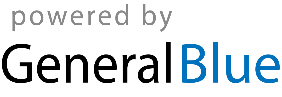 